УПРАЖНЕНИЯ НА РАЗВИТИЕ СЛУХОВОГО ВНИМАНИЯ, МЫШЛЕНИЯ И ПАМЯТИ 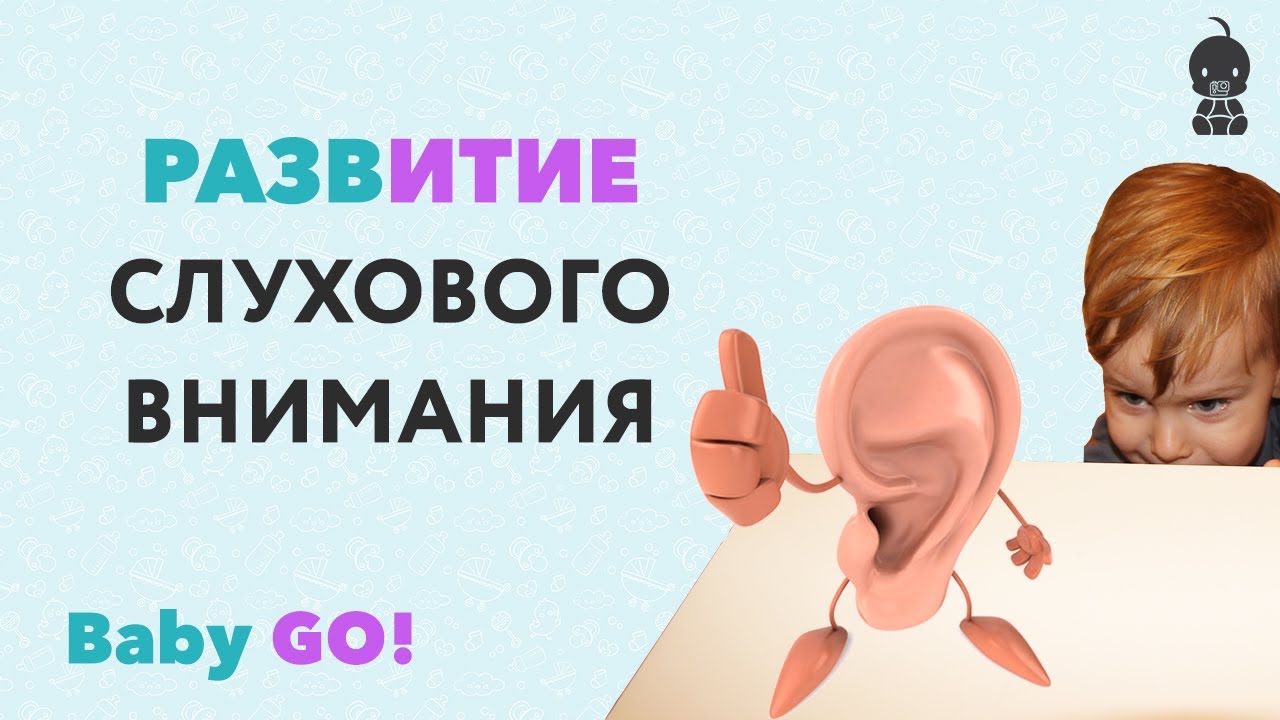 
1. Хлопни в ладоши над головой, если будет названо живое и маленькое (муравей, птица, слон, бегемот, булавка, комната, капля, божья коровка, дом, гусеница, муха, ванна, бассейн, пчела, монета, компьютер, кухня, мел, ластик, иголка, шкаф, пуговица, жук, конфета, дверь, кнопка, таракан, озеро, изюм, море)2. Попробуй повторить то, что произносил гость с другой планеты, когда прибыл на Землю- БАН ТУХ МУН (Гость сказал: «Приветствую вас!») - КЯМ МОПДУТ(Этот букет вам!)- ТУКЕН ДАТОН КУВАН (Как у вас жарко!) - ТИПУ БАМЯ ГУМИ (Я прибыл с далекой планеты!) - ДЫТУНА БАПУХА ГУДАЙКА (Наши ученые наблюдают за вашей планетой!) - ВАТКУНЯ ФТУМАКА БНЫГАТА (Я скоро опять прилечу на Землю!) 
*Особенности данного упражнения в том, что все звуки в сочетаниях легко произносимы, и ребенок с любыми нарушениями речи может повторить их правильно)3. Послушай названия 4 предметов, а затем повтори их в другом порядке: от самого маленького к самому большомуслон – волк – жук - котутка – лебедь – ворона – воробей вишня – слива – ананас – арбузкит – дельфин – щука – ерш океан – пруд – море – лужа трасса – дорога – тропинка – шоссе.4. Послушай три близких по звучанию слова и назови то, что можно есть
- картошка, ложка, окрошка-  апельсин, блин, мандарин- конфета, котлета, ракета- миска, сосиска, ириска - банан, диван, барабан - пироги, сапоги, утюги- лимон, вагон, бульон- мёд, компот, плот - виноград, мармелад, фотоаппарат - пирожок, творожок, горшок - солянка, полянка, склянка - булочка, будочка, дудочка- кабачок, крючок, значок - ананас, квас, контрабас - салат, халат, мармелад - калач, кулич, циркач.- торты, шорты, корты - пломбир, кефир, сыр - жакет, букет, пакет- суп, зуб, дуб. 5. Запомни предметы, разложенные на столе (бумага, стакан с водой, чашка, ложка, картон, ножницы, книга, вилка). Повернись к столу спиной. Внимательно слушай и, не глядя, рассказывай о том, что я буду делать. (Мять бумагу. Переливать воду. Стучать ложкой по чашке. Резать картон ножницами. Стучать вилкой о ложку. Рвать бумагу.) 
 6. Послушай и повтори ритм, который я буду отхлопывать. Повторяй за мной не глядя, только по слуху.*Ритмический рисунок (Х – хлопок) 
Х _ Х; ХХ  _ Х 
Х _ ХХ 
ХХ _ ХХ 
ХХХ _ ХХ 
ХХ _ ХХХ 
Х _ ХХ _ ХХ 
ХХ _ Х _ ХХ7. Послушай, какие плоды растут в сказочном королевстве. Объясни – из каких знакомых слов составлены их названия. 
Огурбузы, помидыни, баклачок, укрушка, грумидоры, чеслук, слижовник, моркофель, вишбрикос.  8. Назови слово правильно. Мегемот, бегебот, дигимот, бегемот, гибидот, бигетот. Контета, конфета, фонфета, накфета, конкета, танфета.Медмеди, медведи, недмеди, меддеди, невмеди, ведмеди. 
          Митанин, витамин, витанин, нитавин, митавин, фитамин.
 9. Игра «Королевская буква» Выбирается любая буква, которая будет королевой. Взрослый задает вопросы, все ответы детей (кроме предлогов) должны начинаться с королевской буквы. ПРИМЕР: Королева – буква М.-  Где ты был? - в магазине. - С кем? – с мартышкой. - Что ты там покупал? – мармелад. Королева – буква Л. - Где ты делал? – лепил лошадку.-  С кем? – с Лёшей. Где?- в лагере. Королева – буква П. - Что готовил? – плов. - Кому?- папе. - С кем?- с поваром. И т.д.